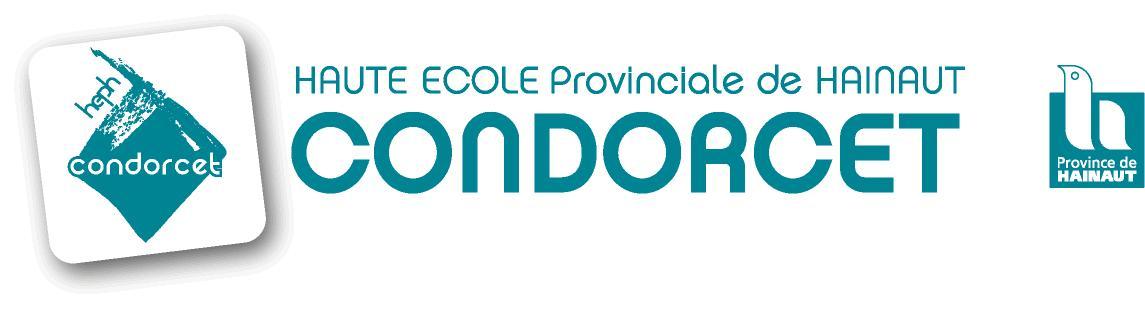 Nom de l’étudiant stagiaire : Prénom : Section et année d’études : e Sciences Humaines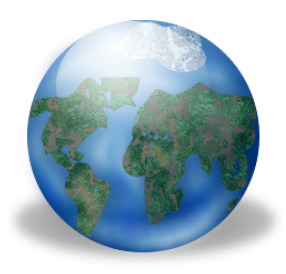 Séquence de leçon d’étude du milieu N°Thème :Établissement de stage : Direction : Classe(s) : 
Nombre d’élèves prévus par classe :Maîtres de stage : 
Référence au programme (photocopie des pages concernées en annexe) : BUT (sens de l’apprentissage et objectif général) :BUT (sens de l’apprentissage et objectif général) :BUT (sens de l’apprentissage et objectif général) :BUT (sens de l’apprentissage et objectif général) :BUT (sens de l’apprentissage et objectif général) :BUT (sens de l’apprentissage et objectif général) :COMPETENCES, SAVOIR-FAIRE ET SAVOIRSCOMPETENCES, SAVOIR-FAIRE ET SAVOIRSCOMPETENCES, SAVOIR-FAIRE ET SAVOIRSCOMPETENCES, SAVOIR-FAIRE ET SAVOIRSCOMPETENCES, SAVOIR-FAIRE ET SAVOIRSCOMPETENCES, SAVOIR-FAIRE ET SAVOIRSCOMPETENCESCOMPETENCESCOMPETENCESCOMPETENCESCOMPETENCESCOMPETENCESRECHERCHER dans différentes sources des informations utiles pour comprendre le mode de vie étudié RECHERCHER dans différentes sources des informations utiles pour comprendre le mode de vie étudié RECHERCHER dans différentes sources des informations utiles pour comprendre le mode de vie étudié EXPLOITER L’INFORMATION : sélectionner les éléments essentiels pour une recherche ; établir des liens entre les différents éléments et les replacer dans leur cadre spatial et chronologiqueEXPLOITER L’INFORMATION : sélectionner les éléments essentiels pour une recherche ; établir des liens entre les différents éléments et les replacer dans leur cadre spatial et chronologiqueEXPLOITER L’INFORMATION : sélectionner les éléments essentiels pour une recherche ; établir des liens entre les différents éléments et les replacer dans leur cadre spatial et chronologiqueCOMMUNIQUER de façon structurée les différentes informations sélectionnées ou les résultats de la rechercheCOMMUNIQUER de façon structurée les différentes informations sélectionnées ou les résultats de la rechercheCOMMUNIQUER de façon structurée les différentes informations sélectionnées ou les résultats de la rechercheMOBILISER, dans de nouvelles situations proches des situations d’apprentissage, DIFFERENTES RESSOURCES à bon escientMOBILISER, dans de nouvelles situations proches des situations d’apprentissage, DIFFERENTES RESSOURCES à bon escientMOBILISER, dans de nouvelles situations proches des situations d’apprentissage, DIFFERENTES RESSOURCES à bon escientFORMULER UNE (DES) QUESTION(S) DE RECHERCHE à propos du mode de vie étudiéFORMULER UNE (DES) QUESTION(S) DE RECHERCHE à propos du mode de vie étudiéFORMULER UNE (DES) QUESTION(S) DE RECHERCHE à propos du mode de vie étudiéREFLECHIR A SES DEMARCHESREFLECHIR A SES DEMARCHESREFLECHIR A SES DEMARCHESSAVOIR-FAIRE COMMUNS ET DISCIPLINAIRESSAVOIR-FAIRE COMMUNS ET DISCIPLINAIRESSAVOIR-FAIRE COMMUNS ET DISCIPLINAIRESSAVOIR-FAIRE COMMUNS ET DISCIPLINAIRESSAVOIR-FAIRE COMMUNS ET DISCIPLINAIRESSAVOIR-FAIRE COMMUNS ET DISCIPLINAIRESC1Utiliser un instrument de travail (atlas, dictionnaire, manuel)Utiliser un instrument de travail (atlas, dictionnaire, manuel)Utiliser un instrument de travail (atlas, dictionnaire, manuel)C2Lire une carte, un planLire une carte, un planLire une carte, un planC3Lire un écrit à caractère informatif ou explicatifLire un écrit à caractère informatif ou explicatifLire un écrit à caractère informatif ou explicatifC4Lire un graphiqueLire un graphiqueLire un graphiqueC5 Confronter, organiser des informationsConfronter, organiser des informationsConfronter, organiser des informationsC6Situer l’information dans un cadre spatial et chronologiqueSituer l’information dans un cadre spatial et chronologiqueSituer l’information dans un cadre spatial et chronologiqueC7Construire un graphiqueConstruire un graphiqueConstruire un graphiqueC8Réinvestir les savoirs et les savoir-faire construits Réinvestir les savoirs et les savoir-faire construits Réinvestir les savoirs et les savoir-faire construits C9Utiliser des repères de tempsUtiliser des repères de tempsUtiliser des repères de tempsC10Utiliser des représentations du tempsUtiliser des représentations du tempsUtiliser des représentations du tempsC11Lire une trace du passé, l’identifier et la classerLire une trace du passé, l’identifier et la classerLire une trace du passé, l’identifier et la classerC12Exploiter des ressources historiques : distinguerExploiter des ressources historiques : distinguerExploiter des ressources historiques : distinguerC13Exploiter des ressources historiques : interpréterExploiter des ressources historiques : interpréterExploiter des ressources historiques : interpréterC14Exploiter des ressources historiques : comparerExploiter des ressources historiques : comparerExploiter des ressources historiques : comparerC15Utiliser des repères spatiauxUtiliser des repères spatiauxUtiliser des repères spatiauxC16Utiliser des représentations spatialesUtiliser des représentations spatialesUtiliser des représentations spatialesC17Localiser et orienterLocaliser et orienterLocaliser et orienterC18SituerSituerSituerC19Lire un paysageLire un paysageLire un paysageC20Lire une image géographiqueLire une image géographiqueLire une image géographiqueCONCEPTS ASSOCIES AUX SIX ACTIVITES HUMAINESCONCEPTS ASSOCIES AUX SIX ACTIVITES HUMAINESCONCEPTS ASSOCIES AUX SIX ACTIVITES HUMAINESCONCEPTS ASSOCIES AUX SIX ACTIVITES HUMAINESCONCEPTS ASSOCIES AUX SIX ACTIVITES HUMAINESCONCEPTS ASSOCIES AUX SIX ACTIVITES HUMAINESActivités humainesActivités humainesConceptsAttributs des conceptsAttributs des conceptsAttributs des conceptsDES REPERES DE TYPE GEOGRAPHIQUEDES REPERES DE TYPE GEOGRAPHIQUEDES REPERES DE TYPE GEOGRAPHIQUEDES REPERES DE TYPE GEOGRAPHIQUEDES REPERES DE TYPE GEOGRAPHIQUEDES REPERES DE TYPE GEOGRAPHIQUEDes repères spatiaux et des repères politiquesDes repères spatiaux et des repères politiquesDes repères spatiaux et des repères politiquesDes repères spatiaux et des repères politiquesDes repères spatiaux et des repères politiquesDes éléments d’organisation de l’espaceDes éléments d’organisation de l’espaceDes éléments d’organisation de l’espaceDes éléments d’organisation de l’espaceDes éléments d’organisation de l’espaceDes notions de géographie généraleDes notions de géographie généraleDes notions de géographie généraleDes notions de géographie généraleDes notions de géographie généraleDES REPERES SITUES CHRONOLOGIQUEMENTDES REPERES SITUES CHRONOLOGIQUEMENTDES REPERES SITUES CHRONOLOGIQUEMENTDES REPERES SITUES CHRONOLOGIQUEMENTDES REPERES SITUES CHRONOLOGIQUEMENTDES REPERES SITUES CHRONOLOGIQUEMENTPréhistoire (paléolithique – néolithique)Préhistoire (paléolithique – néolithique)Préhistoire (paléolithique – néolithique)Préhistoire (paléolithique – néolithique)Préhistoire (paléolithique – néolithique)AntiquitéAntiquitéAntiquitéAntiquitéAntiquitéMoyen-ÂgeMoyen-ÂgeMoyen-ÂgeMoyen-ÂgeMoyen-ÂgeTemps modernesTemps modernesTemps modernesTemps modernesTemps modernesEpoque contemporaine Epoque contemporaine Epoque contemporaine Epoque contemporaine Epoque contemporaine Objectifs spécifiques : L’élève sera capable :Mise en situation :Introduction : Situation problème : formulation d’une problématique ou d’une tâche à accomplir portant sur la mobilisation des ressources :N°Principaux objectifs intermédiaires opérationnalisésL’élève sera capable de (d’)…12345TempsN° de la compétence :Activités du stagiaire(Consignes + questions posées)Activités des élèves et traces écrites de l’apprentissageMatériel pédagogique  minN° Tableau tracesTableau tracesTableau tracesTableau tracesTableau tracesRéférences bibliographiques :BibliographieSitographie Analyse réflexive :